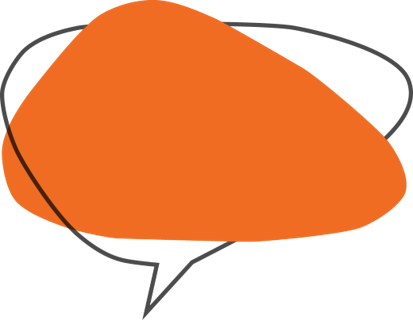 Dags för årsmöte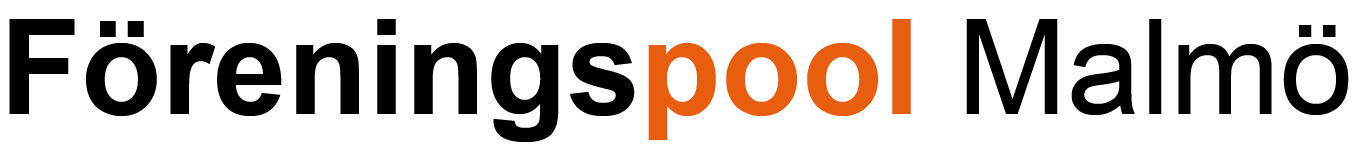 1.	Fastställande av röstlängd för mötet2.	Val av ordförande och sekreterare för mötet3.	Val av protokolljusterare och rösträknare4.	Fråga om mötet har utlysts enligt stadgarna5.	Fastställande av dagordning6.	a) Styrelsens verksamhetsberättelse för det senaste verksamhetsåretb) Styrelsens förvaltningsberättelse (balans- och resultaträkning) för det senaste räkenskapsåret7.	Revisorernas berättelse över styrelsens förvaltning under det senaste verksamhets-/räkenskapsåret8.	Fråga om ansvarsfrihet för styrelsen för den tid revisionen avser9.	Fastställande av medlemsavgifter10.	Fastställande av verksamhetsplan och budget11. Behandling av styrelsens förslag (propositioner) och i rätt tid inkomna förslag från medlemmarna (motioner)a) Propositionerb) Motioner12.	Val ava) föreningens ordförande för en tid av 1 årb) halva antalet ledamöter i styrelsen för en tid av 2 årc) 3 suppleanter i styrelsen med för dem fastställd turordning för en tid av 1 ård) 2 revisorer jämte 2 suppleanter för en tid av 1 år. I detta val får inte styrelsens ledamöter deltae) 3 ledamöter i valberedningen för en tid av 1 år, av vilka en skall utses till sammankallande.13.	Eventuellt övriga frågor som anmälts under punkt 5. Beslut i fråga av större ekonomisk eller annan avgörande betydelse för föreningen eller medlemmarna får inte fattas om den inte varit med i kallelsen till mötet.Antal närvarande:
Mötets öppnas………………………………..   hälsade alla välkomna och förklarade årsmötet öppnat. 
Skriv Förnamn Efternamn på den som öppnade mötet1. Fastställande av röstlängd för mötetMötet fastställde röstlängden till ……… röster
Skriv antal medlemmar med närvarorätt, yttranderätt och rösträtt2. Val av ordförande och sekreterare för mötetMötet valde ……………………………………. till ordförande för mötetMötet valde ……………………………………. till sekreterare för mötetSkriv Förnamn Efternamn på de som valdes3. Val av protokolljusterare och rösträknareMötet valde ……………………………………... och …………………………………………………… som protokolljusterareMötet valde………………………………………. och……………………………………………………. som rösträknareSkriv Förnamn Efternamn på de som valdes4. Fråga om mötet har utlysts enligt stadgarna……………………………………………………………………………………………………Skriv vad som beslutades, Ja eller Nej5. Fastställande av dagordning………………………………………………………………………………………………
Exempel: Mötet beslutade att godkänna dagordningen.(eller)Mötet beslutade att godkänna dagordningen med tillägg i punkt 13.6. a) Styrelsens verksamhetsberättelse för det senaste verksamhetsåret
………………………………………………………………………………………………
Exempel: Verksamhetsberättelsen föredrogs och fastställdes och lades till handlingarna.

b) Styrelsens förvaltningsberättelse (balans- och resultaträkning) för det senaste räkenskapsåret
………………………………………………………………………………………………
Exempel: Resultat- och balansräkning föredrogs och fastställdes. 
7. Revisorernas berättelse över styrelsens förvaltning under det senaste verksamhets-/räkenskapsåret
………………………………………………………………………………………………
Exempel: Revisionsberättelsen föredrogs och lades till handlingen.
8. Fråga om ansvarsfrihet för styrelsen för den tid revisionen avser
Styrelsen beviljades ansvarsfrihet för …...............
Skriv år
9. Fastställande av medlemsavgifter
Medlemsavgiften beslöts vara oförändrad (………… kr/medlem) för år …………… 
(eller)
Medlemsavgiften beslöts att höjas från ………… kr/medlem till ………. kr/medlem och år.
10. Fastställande av verksamhetsplan och budget
Verksamhetsplan för år ……… fastställdes.
Budget för år ………. fastställdes.
11. Behandling av styrelsens förslag (propositioner) och i rätt tid inkomna förslag från medlemmarna (motioner)a) Propositioner:…………………………………………………………………………………………………………………………………………………………………………………………………………b) Motioner:…………………………………………………………………………………………………………………………………………………………………………………………………………Skriv vad som beslutades eller Inga motioner eller propositioner har inkommit.
12. Val ava) ordförande för en tid av 1 år
Till ordförande valdes …………………………………….............. 
Skriv Förnamn Efternamn på den som valdes till ordförande
b) ledamöter i styrelsen för en tid av 2 år
Till ledamöter valdes ………………………………………………,………………………………………….................................... och………………………………………………………………………..Skriv Förnamn Efternamn på de som valdes till ledamöterc) 3 suppleanter i styrelsen med för dem fastställd turordning för en tid av 1 år
Som suppleanter valdes …………………………………………,………………………………………….................................... och………………………………………………………………………..Skriv Förnamn Efternamn på de som valdes till suppleanter och ange turordning
d) 2 revisorer jämte 2 suppleanter för en tid av 1 årSom revisorer valdes ……………………………………………. och ………………………………………………………………….

Som suppleanter valdes ……………………………………… och……………………………………………………………………….Skriv Förnamn Efternamn på de som valdes till revisorer och suppleanter
e) 3 ledamöter i valberedningen för en tid av 1 år, av vilka en skall utses till sammankallande
Till ledamöter valdes …………………………………….………,………………………………………….................................... och………………………………………………………………………
Skriv Förnamn Efternamn på de som valdes till valberedningen och ange vem som är sammankallande
13. Eventuellt övriga frågor som anmälts under punkt 5………………………………………………………………………………………………..………………………………………………………………………………………………..Mötet avslutasOrdförande tackade alla närvarande och förklarade årsmötet avslutat.Vid protokollet/sekreterare 			Mötesordförande 

……………………………   			……………………………	
Förnamn Efternamn			Förnamn Efternamn		
Justerare             			Justerare


……………………………   			……………………………
Förnamn Efternamn			Förnamn Efternamn	Dagordning
1. Mötet öppnas 2. Val av ordförande för mötet3. Val av sekreterare för mötet4. Val av protokolljusterare 5. Konstituering av styrelsen 6. Val av firmatecknare7. Nästa möte 8. Mötet avslutas
Närvarande:
1. Mötet öppnas 

2. Val av ordförande för mötet

3. Val av sekreterare för mötet

4. Val av protokolljusterare 

5. Konstituering av styrelsen 




6. Val av firmatecknare



7. Nästa möte 


8. Mötet avslutas

Extra Årsmöte för …………………………………. (föreningens namn)Dagordning1. Mötet öppnas2. Val av ordförande för mötet3. Val av sekreterare för mötet4. Val av protokolljusterare5. Val av rösträknare6. Fastställande av röstlängd7. …………………………………………………….    Skriv anledningen för det extra årsmötet8. Mötet avslutasFöreningspool Malmö
Föreningspoolen är en verksamhet i samverkan med Malmö Ideella, Malmö Idrottsföreningars Samorganisation och fritidsförvaltningen med stöd av
Fritidsnämnden och är främst till för den lilla föreningen utan anställd personal.Kontaktuppgifter: info@foreningspoolmalmo.seKallelse och dagordning till Årsmöte
för Föreningspoolens FotbollsklubbDatum:2022-03-15Tid:18.00Plats:Klubblokalen på Södra Vallgatan 5Årsmötesprotokoll för Föreningspoolens Fotbollsklubb
Årsmötesprotokoll för Föreningspoolens Fotbollsklubb
Årsmötesprotokoll för Föreningspoolens Fotbollsklubb
Datum:2022-03-15 Tid: 18.00  Plats: Klubblokalen på Södra Vallgatan 5Plats: Klubblokalen på Södra Vallgatan 5Plats: Klubblokalen på Södra Vallgatan 5Kallelse och dagordning till Konstituerande möte för Föreningspoolens FotbollsklubbDatum:2022-04-10Tid:18.30Plats:Klubblokalen på Södra Vallgatan 5Protokoll Konstituerande möteför Föreningspoolens FotbollsklubbDatum:2022-04-10Tid:18.30Plats:Klubblokalen på Södra Vallgatan 5Kallelse och dagordning till extra årsmöte
för Föreningspoolens Fotbollsklubb
Datum:…………............Tid:……………........Plats:……………………………………………..